___________________________ _____    _______ ____________________________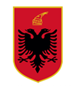 R E P U B L I K A E S H Q I P Ë R I S ËBASHKIA DURRËS                                               KËSHILLI BASHKIAKDurrës, më 13.10.2023NJOFTIM PËR RENDIN E DITËSMbledhje Jashtë RadheNë mbështetje të nenit 17, nenit 53, pika 3, të nenit 57 pika 2/c të Ligjit nr.139, datë 17.12.2015 “Për Vetëqeverisjen Vendore”, i ndryshuar, të nenit 50 të Rregullores së Funksionimit të Këshillit të Bashkisë Durrës, Këshilli Bashkiak Durrës,NJOFTON:DITËN E MËRKURË, DATË 18.10.2023, ORA 13:00, KËSHILLI DO TË MBAJË NJË MBLEDHJE JASHTË RADHE, NË SALLËN E KËSHILLIT BASHKIAK DURRËS, ME KËTË REND DITE :Komisionet, që do të shqyrtojnë projektvendimet do të jenë:Në mbështetje të nenit 33, nenit 34 pika 1, nenit 77 pika 8, të Rregullores së Funksionimit të Këshillit Bashkiak Durrës, anëtarët e Komisioneve të Këshillit Bashkiak pasi shqyrtojnë me njëri tjetrin projektvendimin përkatës, dorëzojnë propozimin e tyre (Raportin) mbi projektvendimin pranë zyrës së Sekretarit të Këshillit, sipas grafikut të mëposhtëm. Datë  16.10.2023SEKRETAR I KËSHILLIT BASHKIAK  DURRËSDorina Milja****MIRATIMI I RENDIT TË DITËS TË MBLEDHJESPika 1. Shqyrtim dhe miratim i projektvendimitPËR MIRATIMIN E DISA SHTESAVE NË VENDIMIN E KËSHILLIT BASHKIAK NR. 99, DATË 30.03.2023 “PËR MIRATIMIN E LISTËS SË PËRFITUESVE NGA PROGRAMI I PROÇESIT TË RINDËRTIMIT NË NJËSINË ADMINISTRATIVE KATUND I RI, OBJEKTET E TË CILËVE JANË DËMTUAR NGA FATKEQËSIA NATYRORE E TËRMETIT TË DATËS 26 NËNTOR 2019”Pika 2. Shqyrtim dhe miratim i projektvendimitPËR MIRATIMIN E DISA SHTESAVE NË ANEKSIN 1, BASHKËLIDHUR VENDIMIT TË KËSHILLIT BASHKIAK NR. 62, DATË 17.03.2023, PËRSA I PËRKET  LISTËS SË PËRFITUESVE NGA PROGRAMI I PROCESIT TË RINDËRTIMIT NË NJËSINË ADMINISTRATIVE NR.4, PALLATI NR.120, RRUGA “ALEKSANDËR GOGA”, I DËMTUAR NGA FATKEQËSIA  NATYRORE E TËRMETIT TË DATËS 26 NËNTOR 2019Pika 3. Shqyrtim dhe miratim i projektvendimitPËR MIRATIMIN E LISTËS SË SHTATËMBËDHJETË TË 12 SUBJEKTEVE PËRFITUESE, TË CILËT DO TË PËRFITOJNË MASËN E GRANTIT TË RINDËRTIMIT TË BANESAVE INDIVIDUALE TË DËMTUARA NGA TËRMETI I DATËS 26 NËNTOR 2019, SIPAS PROJEKTIT MODELPika 4. Shqyrtim dhe miratim i projektvendimitPËR MIRATIMIN E NDRYSHIMIT TË TABELËS NR.3, BASHKALIDHUR VENDIMIT TË KËSHILLIT BASHKIAK NR. 61, DATË 28.02.2023 “PËR MIRATIMIN E LISTËS SË PËRFITUESVE NGA PROGRAMI I PROÇESIT TË RINDËRTIMIT NË NJËSINË ADMINISTRATIVE SUKTH, OBJEKTET E TË CILËVE JANË DËMTUAR NGA FATKEQËSIA NATYRORE E TËRMETIT TË DATËS 26 NËNTOR 2019”, I NDRYSHUARPika 5. Shqyrtim dhe miratim i projektvendimitPËR MIRATIMIN E LISTËS SË PËRFITUESVE NGA PROGRAMI I RINDËRTIMIT NË NJËSITË ADMINISTRATIVE NR. 4, RRASHBULL, SUKTH, ISHËM, BASHKIA DURRËS, QË DO TË PËRFITOJNË NGA PROGRAMI I PROCESIT TË RINDËRTIMIT PËR BANESAT INDIVIDUALE TË DËMTUARA NGA FATKEQËSIA NATYRORE E TËRMETIT  TË DATËS 26 NËNTOR 2019Pika 6. Shqyrtim dhe miratim i projektvendimitPËR MIRATIMIN E LISTËS SË DHJETË PARAPRAKE TË 46 FAMILJEVE, QË KANË HUMBUR SHTËPITË INDIVIDUALE SI PASOJË E SHEMBJES NGA TËRMETI I DATËS 26 NËNTOR 2019, TË CILËT DO TË PËRFITOJNË NGA PROGRAMI I ZHVILLIMIT TË ZONAVE TË REJAPika 7. Shqyrtim dhe miratim i projektvendimitPËR MIRATIMIN PËR DISA NDRYSHIME NË VENDIMIN E KËSHILLIT BASHKIAK NR. 136, DATË 27.7.2023, PËR MIRATIMIN NË PARIM TË VLERËS FINANCIARE TË SHPRONËSIMIT, PËR PASURITË PRONË PRIVATE, QË PREKEN NGA INVESTIMI PUBLIK ME OBJEKT: “REHABILITIMI I INFRASTRUKTURËS SË RRJETIT TË KULLIMIT NË ZONËN E PORTO ROMANOS - KËNETË DHE SISTEMIMIN E RRJETIT TË UJRAVE TË SHIUT NË ZONËN URBANE TË QYTETIT TË DURRËSIT, FAZA E PARË ”, I NDRYSHUARPika 8. Shqyrtim dhe miratim i projektvendimitPËR MIRATIMIN E KËRKESËS PËR TRANSFERIMIN PËRFUNDIMTAR  DHE PËRDITËSIMIN  E TË DHËNAVE, TË PRONËS, ME EMËRTIMIN: “PARKIM STACIONI I TRENIT” Pika 9. Shqyrtim dhe miratim i projektvendimitPËR MIRATIMIN E DISA SHTESAVE NË ANEKSIN 1, BASHKËLIDHUR VENDIMIT TË KËSHILLIT BASHKIAK NR. 145, DATË 28.09.2023 “PËR MIRATIMIN E LISTËS SË PËRFITUESVE NGA PROGRAMI I PROÇESIT TË RINDËRTIMIT NË NJËSINË ADMINISTRATIVE NR.3, RRUGA “HYSEN MYSHKETA”, PALLATI NR.30, I DËMTUAR NGA FATKEQËSIA NATYRORE E TËRMETIT TË DATËS 26 NËNTOR 2019”.Pika 10. Shqyrtim dhe miratim i projektvendimitPËR MIRATIMIN E DISA SHTESAVE DHE NDRYSHIMEVE NË VENDIMET E KËSHILLIT BASHKIAK NR. 71, DATË 20.07.2020, PËRSA I PËRKET Z. ALTIN XHAFA, NR. 36, DATË 09.05.2022, PËRSA I PËRKET PETRIT HAJRO, NR. 32, DATË 26.03.2021, PËRSA I PËRKET Z. LIRIM IBRAHIMI, NR. 67, DATË 17.03.2023, PËRSA I PËRKET Z. QANI XHABLI DHE Z. XHEVAHIR XHABLI, NR. 37, DATË 09.05.2022, PËRSA I PËRKET Z. PANDELI SHTËMBARI, Z.THOMA SHTËMBARI, ZNJ. VIOLETA SHTËMBARI DHE ZNJ. ADRIANA SHTËMBARI, NR. 77, DATË 28.06.2021, PËRSA I PËRKET Z. RUSTEM GJERGJI******DISKUTIME DHE PYETJE NGA KOMUNITETINr.Komisionet që shqyrtojnë projektvendimetProjektvendime pikat e rendit të ditësVendi i mbajtjes së mbledhjesOraKomisioni i Rregullores, Çështjeve Juridike1, 2, 3, 4, 5, 6, 7, 8, 9, 10Salla e Këshillit Bashkiak 11.00Komisioni i Strehimit dhe Shërbimeve Publike1, 2, 3, 4, 5, 6, 9, 10Salla e Këshillit Bashkiak 12.00Komisioni i Pronave Publike, Transportit dhe Trafikut Rrugor7, 8Salla e Këshillit Bashkiak 13.00